Муниципальное образовательное учреждение                                                                       для детей младшего школьного возраста и дошкольного возраста                                        «Начальная школа – детский сад с. Биллингс»Конкурс «Я люблю свою Землю»Номинация: «Креативное пространство будущего»Творческий  проект          Тема: «Детский парк  «Малышок»»Автор работы: Кэниринэв Максим, воспитанник подготовительной дошкольной группыРуководитель:  Кетчик Г.И.,                                                                              заместитель директора по дошкольному образованиюс. Биллингс2015г.        Моё знакомство с Лего-конструктором началось с 5  лет, когда мне подарили  красочный набор « кирпичиков», из которых я с удовольствием делал дома, башни, машинки.  ЛЕГО - мой  самый  желанный подарок  к любому праздничному дню. Чаще всего я стараюсь изобретать поделки сам,  без схем. Конструкторский макет «Детской площадки «Малышок»»  из ЛЕГО  выполнен  из трех различных ЛЕГО - конструкторов.        Я мечтаю, чтоб у нас в селе был большой детский парк. И это желание я  осуществил: построил макет детского парка под названием «Малышок».Цель: Создать макет детского парка, используя детали конструктора.Задачи проекта:Узнать, что такое парк, детский парк.Приготовить  ЛЕГО – конструкторы для макета.Спланировать парковые зоны для малышей.Изготовить парковые зоны.Выполнить макет «Детский парк «Малышок».Сроки проведения проекта: краткосрочный.  Этапы выполнения проекта:этап. Подготовительный.1. Поиск информации вместе с родителями о парках, о детских парках2. Опрос родителей были ли они в детских парках, когда  были детьми.3. Просмотр в Интернете картинок  о Диснейленде.2 этап. Основной.Выбор конструкторов ЛЕГО.Работа над эскизом макета.Подборка деталей для дизайна.Выполнение парковых зон и деталей.3 этап. Заключительный.Сборка макета детского парка «Малышок».Демонстрация макета.       Вывод: особенностью  проекта является сочетание двух ярусов.  На нижнем ярусе расположены горки, качели, песочницы, площадки для велосипедистов,  а на верхнем находится автодорога – мечта всех мальчишек. Автодорогу можно использовать и для катания на роликах.Приложение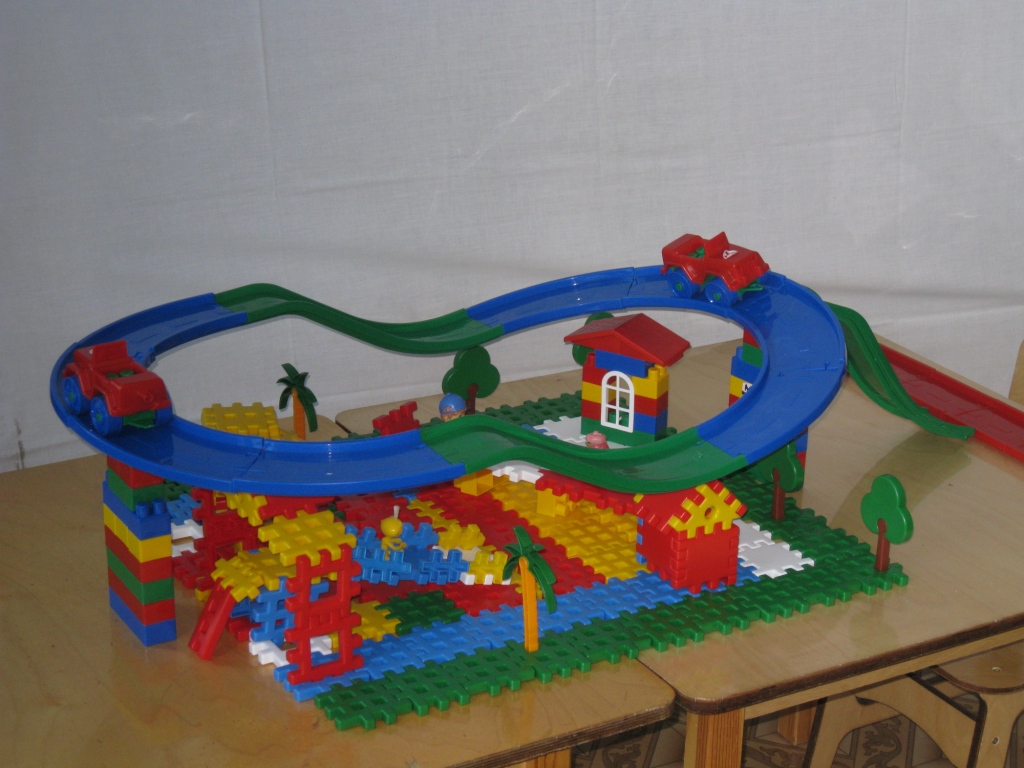 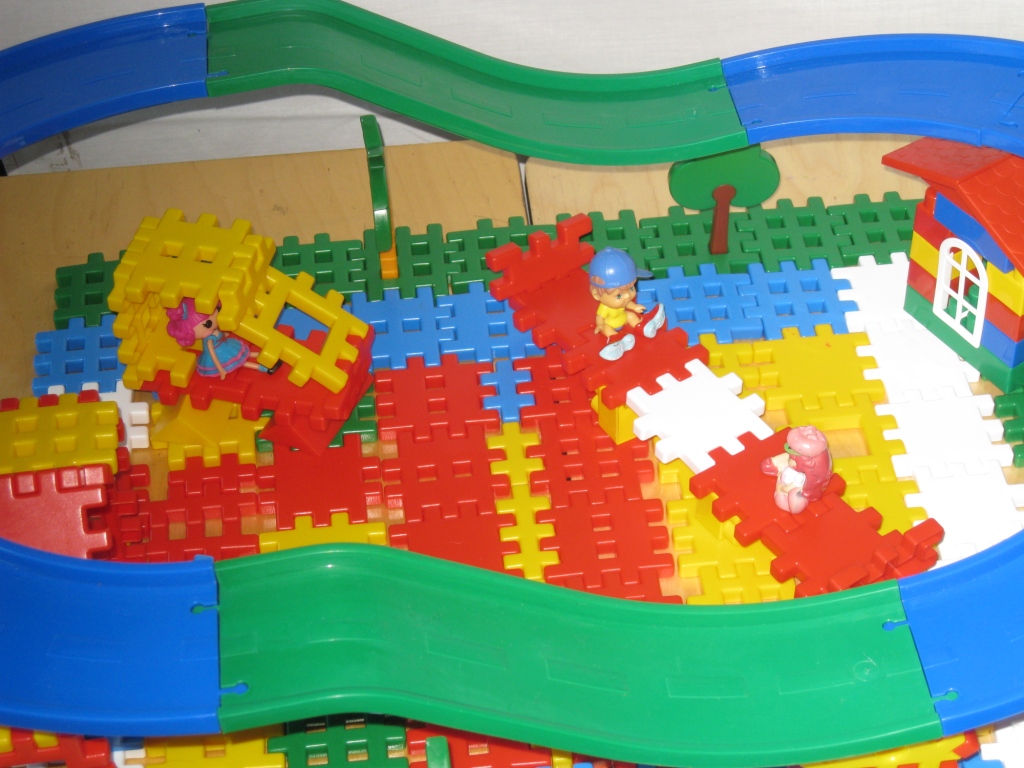 